PO Box 38, Auburn WA 98071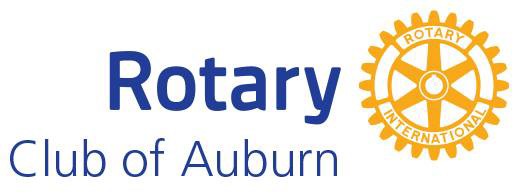 Foundation Board 	www.auburnrotary.comInternational Project Grant Proposal 2021-2022PROJECT INFORMATION	 Project Title: 	Date:    Project Description  (need, participants, oversight, plan) Please append details as necessary: Project Advocate Name:                                                                                                                         Email:       Address:     Phone:                                                                                                                        Rotary Club Affiliation:      Rotary Club of Auburn Contact (if different from above) Name:                                                                                                                         Email:      Phone:   Rotary of Auburn Grant Request Amount (US Dollars) $:   IMPORTANT: The following information is used as project ranking criteria. The Foundation Board Grant Criteria and WCS Check List linked on this website provide guidance for completing this application. Please append any additional information that supports the answers in all sections. If a question does not apply to the proposal, please type N/A (Not Applicable). Note that projects with Matching Grants normally rank higher. Project Details Matching grant request to The Rotary Foundation (TRF)?       YES       NO  (Please provide details, e.g., Rotary Clubs and organizations involved, amounts contributed, contact information, letter of confirmation, etc.) For Non Matching Grant ProposalsAre there other Rotary Club and/or non-Rotary organizations involved in this project?     YES     NO(Please provide details, e.g., club and/organization(s), contact info, amounts contributed, letters of confirmation, etc.) PO Box 38, Auburn WA 98071Foundation Board 	www.auburnrotary.comInternational Project Grant Proposal 2021-2022 	Has an on-site Rotary Club committed to hosting/overseeing the project?     YES     NO (Please provide details, e.g., Rotary Club, contact info, letters of confirmation, etc.)Has this organization or program been supported by the Rotary Club of Auburn in the past?     YES     NO If yes, please provide the year and contact name:Approximate number of persons impacted by this project (please give a range):BUDGETIMPORTANT: Include a detailed breakdown of financial expenses regarding this project.All funds must go directly to the program?     YES     NOProject target completion date: 	Will all funding be completed by July 1st?    YES     NOCould this project be funded in a multiyear term?      YES     NO	If yes, how many years?How will the success of this project be measured?How will funding and the project be monitored for accountability?How will the results of the funding be sustainable?How does the project save or rehabilitate or improve lives?